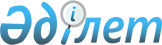 "Облыс әкімиятының кейбір қаулыларына өзгерістер енгізу туралы" Жамбыл облысы әкімиятының 2008 жылғы 25 қыркүйектегі №305 қаулысының күші жойылды деп тану туралыЖамбыл облысы әкімдігінің 25 қыркүйектегі 2015 жылғы № 231 қаулысы      РЌАО-ның ескертпесі.

      Құжаттың мәтінінде түпнұсқаның пунктуациясы мен орфографиясы сақталған.

      "Қазақстан Республикасындағы жергілікті мемлекеттік басқару және өзін-өзі басқару туралы" Қазақстан Республикасының 2001 жылғы 23 қаңтардағы Заңына, "Нормативтiк құқықтық актiлер туралы" Қазақстан Республикасының 1998 жылғы 24 наурыздағы Заңына сәйкес Жамбыл облысының әкімдігі ҚАУЛЫ ЕТЕДІ:

      1. "Облыс әкімиятының кейбір қаулыларына өзгерістер енгізу туралы" Жамбыл облысы әкімиятының 2008 жылғы 25 қыркүйектегі №305 қаулысының (Нормативтік құқықтық актілерді мемлекеттік тіркеу тізілімінде №1714 болып тіркелген, 2008 жылдың 8 қарашасында "Ақ жол" газетінде жарияланған) күші жойылды деп танылсын.

      2. "Жамбыл облысы әкімдігінің денсаулық сақтау басқармасы" коммуналдық мемлекеттік мекемесі заңнамада белгіленген тәртіппен және мерзімдерде осы қаулының 1-тармағында көрсетілген нормативтiк құқықтық актінің күшi жойылды деп танылғаны жөнінде әдiлет органдарына және ресми жариялау көздеріне хабарлауды қамтамасыз етсін.

      3. Осы қаулының орындалуын бақылау облыс әкімінің орынбасары Е.Манжуовқа жүктелсін.


					© 2012. Қазақстан Республикасы Әділет министрлігінің «Қазақстан Республикасының Заңнама және құқықтық ақпарат институты» ШЖҚ РМК
				
      Облыс әкімі

 К.Көкрекбаев
